Stagione Sportiva 2022/2023Comunicato Ufficiale N° 56 (Coppe) del 17/10/2022SOMMARIOSOMMARIO	1COMUNICAZIONI DELLA F.I.G.C.	1COMUNICAZIONI DELLA L.N.D.	1COMUNICAZIONI DEL COMITATO REGIONALE	1COMUNICAZIONI DELLA F.I.G.C.COMUNICAZIONI DELLA L.N.D.COMUNICAZIONI DEL COMITATO REGIONALECOPPA MARCHE PRIMA CATEGORIACOMPOSIZIONE GIRONI SECONDO TURNOTRIANGOLARE AREAL ALTOFOGLIA – VISMARA 2008 – LAURENTINATRIANGOLARE BSASSOFERRATO GENGA – CASTELFRETTESE ASD – CASTELBELLINO CALCIOTRIANGOLARE CCINGOLANA S. FRANCESCO – VILLA MUSONE – VIGOR MONTECOSAROTRIANGOLARE DAPPIGNANESE – SETTEMPEDA ASD – URBIS SALVIA ASDTRIANGOLARE ECALDAROLA GNC – ELPIDIENSE CASCINARE – PIANE MGTRIANGOLARE FCASTIGNANO – AZZURRA SBT – REAL EAGLES VIRTUS PAGLIARECALENDARIO GARE 2° TURNO1^ giornata – Mercoledi 26.10.2022 ora ufficiale (15,30)LAURENTINA – VISMARA 2008 				Rip.: REAL ALTOFOGLIACASTELFRETTESE ASD – SASSOFERRATO GENGA	Rip: CASTELBELLINO CALCIOVILLA MUSONE – VIGOR MONTECOSARO		Rip.: CINGOLANA S.FRANESCOAPPIGNANESE – URBIS SALVIA ASD			Rip.: SETTEMPEDA ASD	PIANE MG – ELPIENSE CASCINARE			Rip.: CALDAROLA GNCREAL EAGLES V.PAGLIARE – CASTIGNANO		Rip.: AZZURRA SBT2^ giornata – Mercoledì 09.11.2022 ora ufficiale (14,30)3^ giornata - Mercoledì 30.11.2022 ora ufficiale (ore 14,30)Pubblicato in Ancona ed affisso all’albo del C.R. M. il 17/10/2022.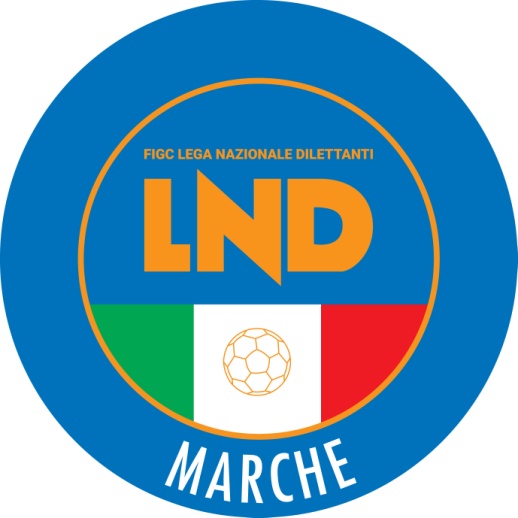 Federazione Italiana Giuoco CalcioLega Nazionale DilettantiCOMITATO REGIONALE MARCHEVia Schiavoni, snc - 60131 ANCONACENTRALINO: 071 285601 - FAX: 071 28560403sito internet: www.figcmarche.it                         e-mail: crlnd.marche01@figc.itpec: marche@pec.figcmarche.it  Il Segretario(Angelo Castellana)Il Presidente(Ivo Panichi)